Publicado en Granada el 02/05/2019 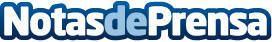 Novedades en la campaña de renta 2018La campaña de Renta 2018 comenzó el pasado 2 de abril y finalizará el próximo 1 de julio. Desde Escoem aclaran los aspectos más relevantes a la hora de presentar la declaraciónDatos de contacto:Álvaro IáñezAsesoría fiscal en Granada | Escoem958535565Nota de prensa publicada en: https://www.notasdeprensa.es/novedades-en-la-campana-de-renta-2018_1 Categorias: Nacional Derecho Finanzas Andalucia Consultoría http://www.notasdeprensa.es